CENTRAL ILLINOIS LAND BANK AUTHORITYBOARD OF DIRECTORS EXECUTIVE COMMITTEE MEETING – IN PERSON MEETINGMarch 1, 2022 from 2:00-4:00Champaign County Admin Building, Shields County Board Room - 1776 E Washington St, Urbana, IL 61802Note on public participation and public comment: This is predominately in-person Executive Committee meeting, but due to the Governors Emergency Order related to Covid-19 pandemic, Board Members and the public may participate electronically in the open session meeting via the Zoom link.Zoom link: https://us06web.zoom.us/j/86816426576?pwd=U2xLV0l4T2Q1OVlLeE9ML0pGMFJvdz09Password: 790771Conference call details: 1-312-626-6799, Meeting ID: 868 1642 6576, Password: 553233AGENDACall to order: roll callWelcome/IntroductionsApproval of AgendaApproval of Minutes from the January 22, 2022 meetingAudience CommentsNew BusinessBoard Approvals needed: Action Item #1: Resolution for CILBA to process its own payroll.  Action Item #2: Approval for $5k sale of vacant residential property at 402 Webster, CatlinAction Item #3: Resolution to re-approve 8 acre Sager Street sale to Vermilion Advantage for $30,000. The 60 day sale period expired 2/15/22.  Action Item #4: Approval of 2022 accounting contract with Clifton Larson AllenDiscussion items:Review recommendation generated by Executive Committee, summarized by CILBA attorney, to improve Board governanceTeska report and Board engagement utilizing “Menu of Options” Central IL Healthy Housing Initiative – review “Concept Paper”Expiring lease on 801 Fairchild, Danville.  Review Board education opportunities in 2022Debrief on new $62k LBCP grant award from IHDA – review plans to utilize for Decatur rehab. Discuss four $45k grants that were restored by IHDA.  On 2/18, their Board voted to convert lost Abandoned Property Program grants to Strong Communities Program grants to the following CILBA members: Georgetown, Rankin, Ridge Farm, and Westville. Discuss $40 Million in potential state ARPA funds for land banks. Review where Executive Committee and Board help needed in 2022: creating updated implementation plans with land bank, fundraising, budgeting, and creation of non-profit arm Recess to Public Meeting to Close Session Closed Session—5 ILCS 120/2(c) (If Necessary) 5ILCS 120/2(c)(1)—Appointment, employment, compensation, discipline, performance or dismissal of specific employees, pursuant to Section 2(c)(11) of the Open Meetings Act. Adjourn Closed SessionResume Open Session Voting/Action Item: compensation adjustment for Executive DirectorAdjourn Open Meeting 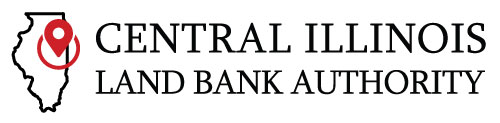 (217) 655-8190201 N Vermilion Street, 2nd Fl.
Danville, IL 61832www.cilba.org